Academic Year 20.… / 20….Host School at Loughborough University …………………………………………………………………………Name of Student ……………………………………………………………………………………………………………….Sending Institution ……………………………………………………………………………………………………………..Country  ………………………………………………………………………………………………………………………….Student’s signature: …………………………………………………………...	Date: ………………………………...Sending InstitutionWe confirm that this proposed programme of study/learning agreement is approved.Departmental Coordinator’s signature  ………………………………………	Date: ………………………………...Institutional Coordinator’s signature  …………………………………………	Date: ………………………………...Receiving InstitutionWe confirm that this proposed programme of study/learning agreement is approved.School Coordinator’s signature  ………………………………………	Date: ………………………………...Institutional Coordinator’s signature  …………………………………………	Date: ………………………………...Learning Agreement for Incoming Students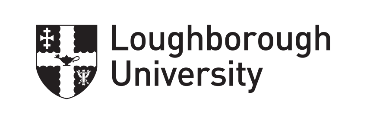 Module CodeModule TitleNumber of Credits